Консультация для родителей.Профилактика дорожно-транспортного травматизма.Причины детского дорожно-транспортного травматизма:• Неумение наблюдать. • Невнимательность. • Недостаточный надзор взрослых за поведением детей. Рекомендации по обучению детей правилам дорожного движения при выходе из дома- Если у подъезда дома возможно движение, сразу обратите внимание ребенка, нет ли приближающегося транспорта. -Если у подъезда стоят транспортные средства или растут деревья, приостановите свое движение и оглядитесь – нет ли опасности. При движении по тротуару. • Придерживайтесь правой стороны. • Взрослый должен находиться со стороны проезжей части. • Если тротуар находится рядом с дорогой, родители должны держать ребенка за руку. • Приучите ребенка, идя по тротуару, внимательно наблюдать за выездом машин со двора. • Не приучайте детей выходить на проезжую часть, коляски и санки везите только по тротуару. Готовясь перейти дорогу • Остановитесь, осмотрите проезжую часть. • Развивайте у ребенка наблюдательность за дорогой. • Подчеркивайте свои движения: поворот головы для осмотра дороги. • Учите ребенка всматриваться вдаль, различать приближающиеся машины. • Не стойте с ребенком на краю тротуара. • Обратите внимание ребенка на транспортное средство, готовящееся к повороту, расскажите о сигналах указателей поворота у машин. • Переходите дорогу только по пешеходному переходу или на перекрестке. • Идите только на зеленый сигнал светофора, даже если нет машин. • Выходя на проезжую часть, прекращайте разговоры • Не выходите на проезжую часть с ребенком из-за транспорта или кустов, не осмотрев предварительно улицу. • При переходе по нерегулируемому перекрестку учите ребенка внимательно следить за началом движения транспорта. • Объясните ребенку, что даже на дороге, где мало машин, переходить надо осторожно, так как машина может выехать со двора, из переулка. При посадке и высадке из транспорта• Выходите первыми, впереди ребенка, иначе ребенок может упасть, выбежать на проезжую часть. • Подходите для посадки к двери только после полной остановки. • Не садитесь в транспорт в последний момент (может прищемить дверями). • Приучите ребенка быть внимательным в зоне остановки – это опасное место (плохой обзор дороги, пассажиры могут вытолкнуть ребенка на дорогу).  • Стойте только на посадочных площадках, на тротуаре или обочине.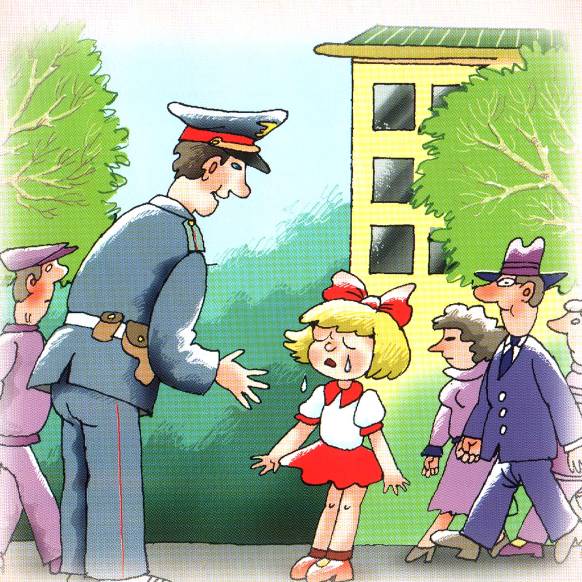 